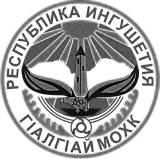 ГОРОДСКОЙ СОВЕТ МУНИЦИПАЛЬНОГО ОБРАЗОВАНИЯ «ГОРОДСКОЙ ОКРУГ ГОРОД МАЛГОБЕК»«МАГ1АЛБИКА Г1АЛА СОВЕТ»РЕШЕНИЕ«31» марта  2017 г.                                                                       № 07О внесении изменений и дополнений в Устав муниципального образования «Городской округ город Малгобек»В соответствии с Федеральным законом от 6 октября 2003 года № 131-ФЗ «Об общих принципах организации местного самоуправления в Российской Федерации», Уставом муниципального образования «Городской округ город Малгобек», Городской совет муниципального образования «Городской округ город Малгобек» РЕШИЛ:Внести в Устав муниципального образования «Городской округ город Малгобек» (далее – Устав) следующие изменения и дополнения:В пункте 16 статьи 7 Устава слова «организация отдыха детей в каникулярное время» заменить словами «осуществление в пределах своих полномочий мероприятий по обеспечению организации отдыха детей в каникулярное время, включая мероприятия по обеспечению безопасности их жизни и здоровья;».Пункт 1 части 3 статьи 16 Устава изложить в новой редакции: «1) проект Устава муниципального образования «Городской округ город Малгобек», а также проект муниципального правового акта о внесении изменений и дополнений в данный Устав кроме случаев, когда в Устав муниципального образования «Городской округ город Малгобек» вносятся изменения в форме точного воспроизведения положений Конституции Российской Федерации, федеральных законов, Конституции или Законов Республики Ингушетия, в целях приведения данного Устава в соответствие с этими нормативными правовыми актами;».Статью 36 дополнить пунктом 14 следующего содержания: «14. В случае досрочного прекращения полномочий главы муниципального образования «Городской округ город Малгобек» либо применения к нему по решению суда мер процессуального принуждения в виде заключения под стражу или временного отстранения от должности его полномочия временно исполняет должностное лицо местного самоуправления Малгобекского городского округа  или депутат Городского Совета муниципального образования «Городской округ город Малгобек».Направить принятое Решение на государственную регистрацию.Опубликовать настоящее Решение в газете «Вести Малгобека» и на сайте муниципального образования «Городской округ город Малгобек» после государственной регистрации.Председатель Городского СоветаМО «Городской округ город Малгобек»     _____________ Евлоев У. С.Глава муниципального образования«Городской округ город Малгобек»             _____________ Мамилов Ш.С.